MORTLOCK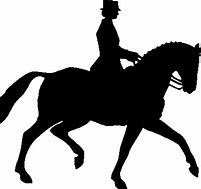 PONY CLUBMORTLOCK DRESSAGE DAY19th July 2020PEARTREE DRIVE, GOOMALLINGINCORPORATING ZONE NOVICE RUNOFFSCOMMENCING 9.00AMOFFICIAL TESTSPRELIMINARY 1A & 1BNOVICE 2A & 2BUNOFFICIAL TESTS PREP C LEADLINE TEST(attached to entry form)Zone riders trying to gain a place within their zone teams MUST ride both novice tests.  Avon Zone riders must be eligible and available for State Dressage Championships on the 15-16th August 2020 at the State Equestrian Centre, Brigadoon.A maximum of 2 horses/ponies per rider with a maximum of 3 tests per horse.Entries close Sunday 12th July 2020 at 5pmDressage rules and gear as per Pony Club WA rulings.COVID 19 REQUIREMENTS IN PLACE MORTLOCK DRESSAGE DAY RIDER NAME_______________________________________________________________HORSE/PONY NAME __________________________________________________________NAME OF PONY CLUB/OPEN RIDER ______________________________________________MEMBERSHIP NUMBER __________HELPERS NAME ______________________EXPERIENCE IN____________________________AGE OF RIDER AS AT 1/1/20 ______________________ DOB ______________________TESTS BEING RIDDEN (PLEASE CIRCLE)		             2A   &   2B (both if using as qualifiers)								1A  1B									 Prep C									 Lead line TICK IF TRYING OUT FOR THE AVON ZONE TEAMS FOR PCWA STATE DRESSAGE CHAMPIONSHIPS EMAIL ADDRESS _____________________________________________________________PHONE NUMBER _________________ HELPER NAME _______________________________ENTRY FEES2A, 2B, 1B, 1A $20 per test                                _____________________-________$PREP C, LEADLINE per test       $15 per test             __________________________$Yard – please request on email $10 per yard_______________________________$Camping $10 per family_______________________________________________ $(showers available, please use disinfectant supplied after use.  thank you)Ground fee $10 per horse _____________________________________________$Ground, yard and camping fee not applicable to Mortlock members.TOTAL 										 $Please email entries to tcarpenter6656@hotmail.comYou will receive a confirmation email of your entry form Entry fees paid to Mortlock Pony ClubBsb 633000     Acct 116784513Please use DSG/SURNAME I.E.  DSG/CARPENTER AS YOUR BANK REFERENCE1. Attire of Riders: Pony Club WA riders must wear their official Pony Club uniform.  Pony Club WA Open Riders are to wear either hacking jackets or neat casual attire with long sleeves.  All other gear is to be in accordance with the Pony Club WA Gear Checking Manual.2.Helper Duties:  We require people to assist us to help run competitions.  Please arrange to bring along a reliable helper to complete a job.  This is not a “Self Help” event but there are a limited number of Set up and Pack away duties to be carried out prior to or at the conclusion of the event. Riders may not nominate other riders as their designated helper.  Riders with two horses are allocated two duties or an extended single duty.  Helpers must be aged 16 years.   If you fail to complete your allocated Helper Duty your rider may be eliminated and future entries to our events refused.3.   Multiple Entries:  A maximum of 2 ponies/horses per rider per day. For those with multiple entries the committee will endeavour in the planning of the draw to accommodate all entries although draw times cannot be assured.10.  Competition Arenas:  During warm-up/training, no pony/horse (either mounted or led) is permitted within 15 metres of any competition arena.11.  Gear Check:  It is recommended that riders present to the Gear Checker 30 minutes prior to their allocated Draw time.  Riders who do not incur a Gear Check may incur elimination.14.  Manure and hay: Manure and hay must be picked up and put in the manure compost area provided.  If your horse digs a hole, please fill it back in with the same dirt and leave the ground level. 15.  Lungeing: If you wish to lunge your horse please do so in the designated area, not the carpark.   Please ensure you are wearing fully enclosed shoes, gloves and an approved safety helmet.16.  Code of Conduct:  Abuse or aggression towards judges, officials, volunteers, competitors or spectators will not be tolerated.  All behaviour must adhere to the Pony Club WA Code of Conduct.17.  Disclaimer of Liability: Neither the Organising committee nor Pony Club WA accepts any liability for any accident, damage, injury, or illness to horses, owners, riders, grounds, spectator’s or any other person or property whatsoever.18.   Refunds and Scratching’s:  After the close of entries a medical or veterinary certificate is required to be emailed to the committee within 7 days of the event to obtain a refund.  Refunds are subject to a 20% administration fee.LEADLINE TESTAVERAGE TIME:    3:30 MINUTES NAME OF RIDER: ___________________________ Age of Rider: ______________________________ Horse/Pony: _______________________________ MAXIMUM POINTS 110. NAME OF JUDGE _____________________ DATE _______________NAME OF SIGNATURE _________________TESTDIRECTIVESPOINTSPOINTSREMARKS1.Enter at A.  X halt and salute. Proceed at Walk to CRiders position, straightness on centre line, clarity and accuracy of salute. 2.C. Track Right. Proceed Walking to B Riders position, consistency of walk, accuracy of turns. 3.B to E Half 20-meter circle WalkingRiders position, consistency of trot, accuracy of half circleX24.E to M Trot. Across Short DiagonalRiders position, consistency of trot, accuracy of change of rein.X25M Walk. Proceed Walking to HRiders position, transition to walk, accuracy of turns, consistency of walk. 6.H to B Trot. Across Short DiagonalRiders position, consistency of trot, accuracy of change of rein.X27.B Walk. Proceed to A WalkingRiders position, transition to walk, accuracy of turns, consistency of walk.8.A. down centre line WalkingRiders position, consistency of walk, straightness down centre line and accuracy of salute.